公主岭和气加油站建设项目安全验收评价公示表注：各机构一定如实填写，所有信息在日常检查、年度考核中均要核查。说明：为便于省局统计抓取信息，请统一用此电子表格填写上传、不得自行加行、加列、合并等。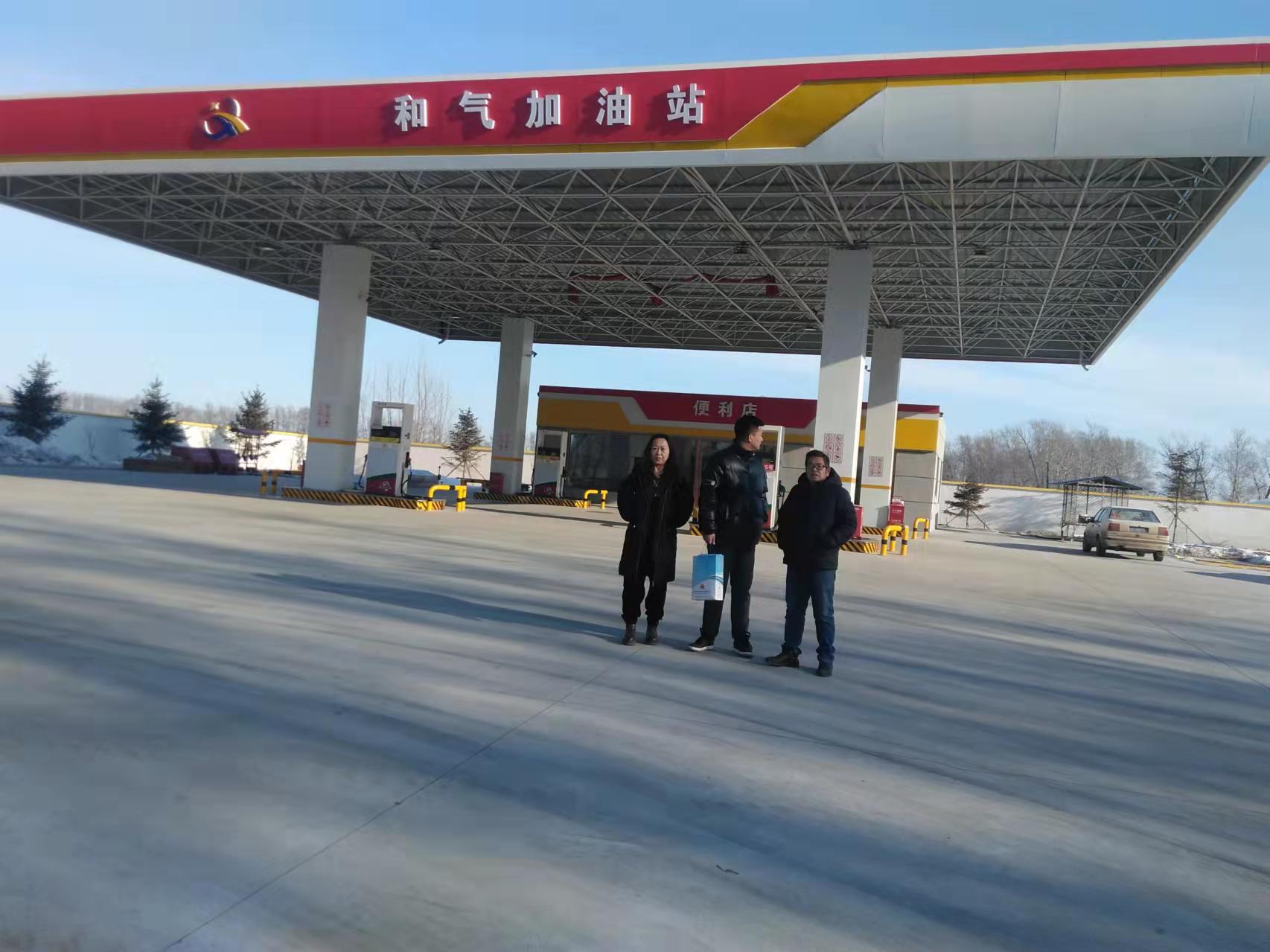 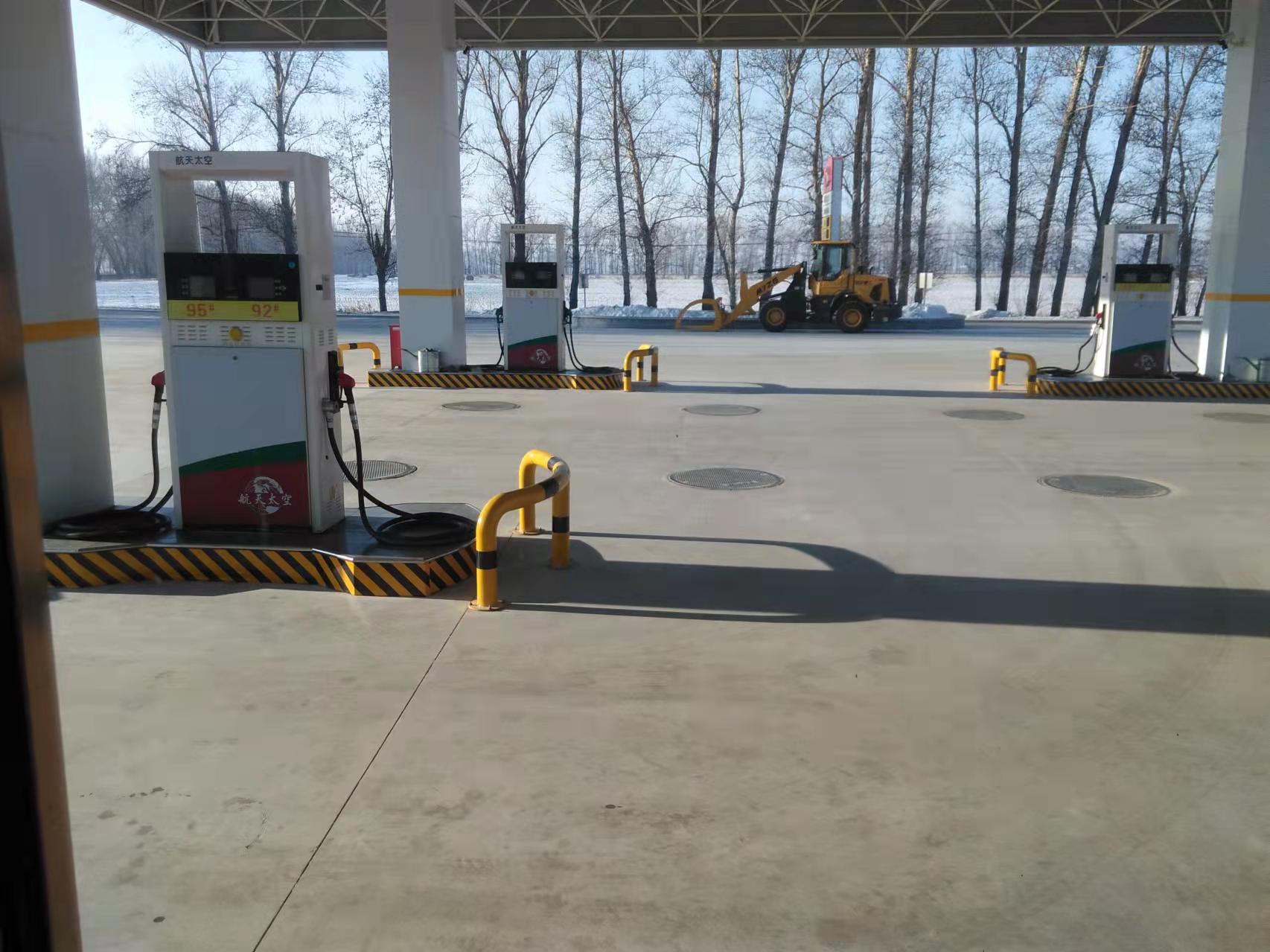 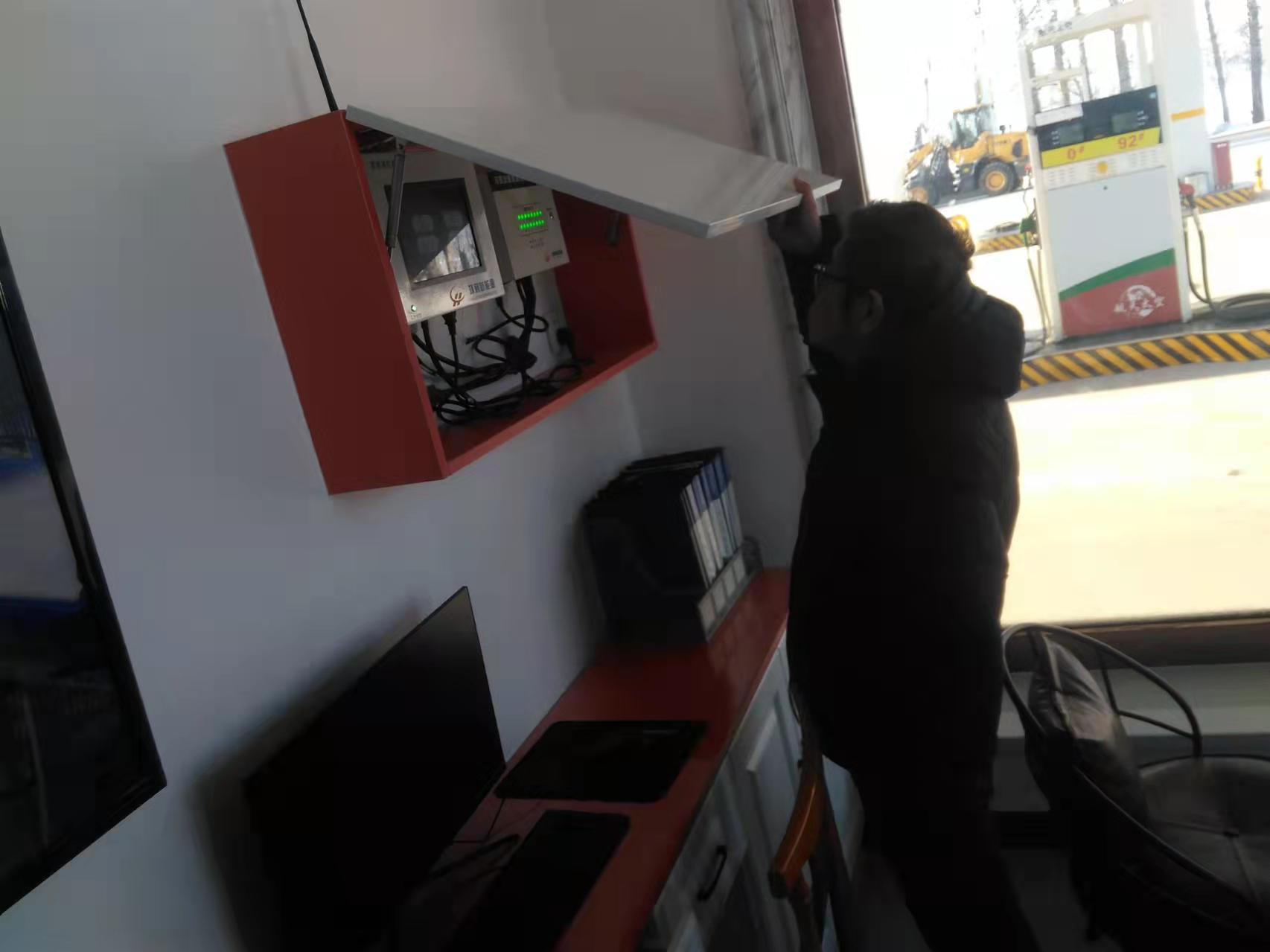 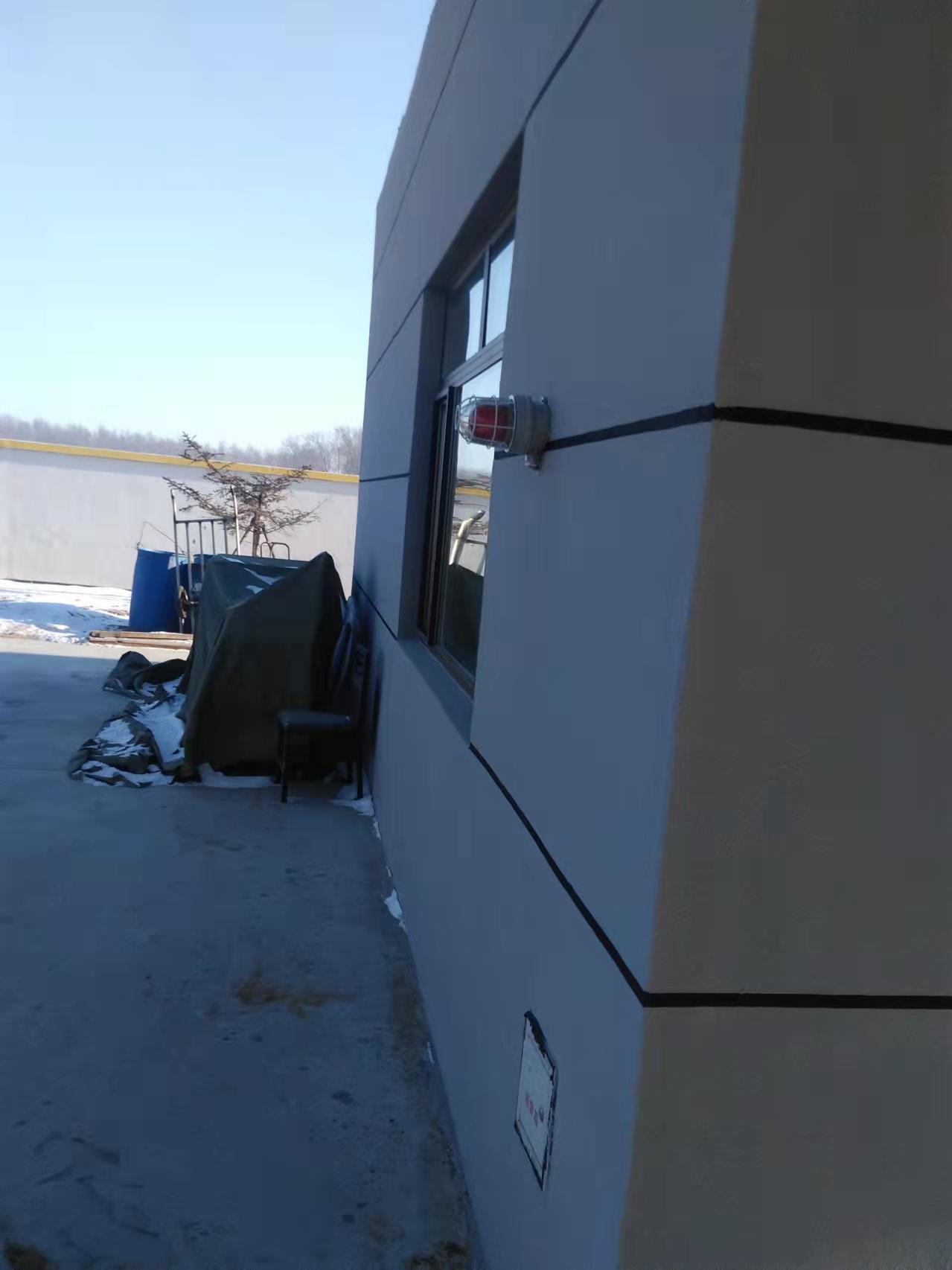 项目概况项目名称公主岭和气加油站建设项目安全验收评价行业类别危化项目概况项目业主李晓光项目性质安全验收评价项目概况项目地址公主岭市怀德镇同意村公主岭市怀德镇同意村公主岭市怀德镇同意村项目概况项目简介新建4座埋地承重储罐，其中单罐容积为30m3的埋地双层SS乙醇汽油储罐2座；单罐容积为30m3的埋地双层SS柴油储罐2座，油罐总容量120m3。由于柴油罐容积折半计入油罐总容积，故总容积折算为90m3。该站为三级加油站。新建4座埋地承重储罐，其中单罐容积为30m3的埋地双层SS乙醇汽油储罐2座；单罐容积为30m3的埋地双层SS柴油储罐2座，油罐总容量120m3。由于柴油罐容积折半计入油罐总容积，故总容积折算为90m3。该站为三级加油站。新建4座埋地承重储罐，其中单罐容积为30m3的埋地双层SS乙醇汽油储罐2座；单罐容积为30m3的埋地双层SS柴油储罐2座，油罐总容量120m3。由于柴油罐容积折半计入油罐总容积，故总容积折算为90m3。该站为三级加油站。评价机构组及评价项目评价机构吉林省正光安全科技有限公司机构负责人易振环评价机构组及评价项目技术负责人陈  鑫过程控制负责人刘  哲评价机构组及评价项目项目评价组长石春有报告编制人杜东雷评价机构组及评价项目报告审核人陈振芳项目安全评价师崔译文、邓艾、郭宏、丁元涛评价机构组及评价项目参与评价工作的注册安全工程师、技术专家王  犇王  犇王  犇评价活动主要信息签订合同时间2021年11月报告提交时间2022年2月评价活动主要信息安全评价类型安全现状评价安全现状评价安全现状评价评价活动主要信息到现场开展评价活动人员石春有、杜东雷石春有、杜东雷石春有、杜东雷评价活动主要信息到现场开展评价活动时间2021年11月2021年11月2021年11月评价活动主要信息评价机构认为需要公开的其他信息评价活动主要信息评价结论该加油站具备国家现行有关安全生产法律、法规和标准、规范要求的安全运营条件。该加油站具备国家现行有关安全生产法律、法规和标准、规范要求的安全运营条件。该加油站具备国家现行有关安全生产法律、法规和标准、规范要求的安全运营条件。